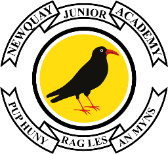 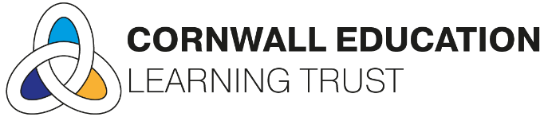 Edgcumbe Avenue, Newquay, Cornwall TR7 2NL
Tel: 01637 874543
secretary@newquayjunior.net
www.newquayjunior.netExecutive Headteacher: Mr Craig Hayes B.ED (Hons)8th March 2023Dear Parents and Carers,Newquay Junior Academy - Lunchtime & After Academy Clubs Summer Term 2023We are pleased to inform you that our Summer Term lunchtime and after academy clubs will start week beginning Monday 24th April and finish with week of Friday 7th July 2023.To access the e-form to book your child’s clubs, please click on the following link. It is important that you complete all of the form.https://tinyurl.com/3tfxz8ebThe online booking form will open at 6pm Friday 10th March. The closing date for completing this form is Friday 17th March 2023. After this time, any pupils will be added to the waiting list. Please note, clubs are generally full once the booking closes. We will endeavor to ensure all pupils have the opportunity to attend one of their chosen clubs per week. If your child’s chosen club is oversubscribed, the club will be split into two blocks to accommodate as many pupils as possible.Block 1 will start week beginning Monday 24th April and will run to Friday 26th May 2023Block 2 will start week beginning Monday 5th June and will run to Friday 7th July 2023If your chosen club is not oversubscribed, the club will continue throughout the Summer Term.You will receive an email on Tuesday 28th March confirming your child’s place at the club and whether it will continue throughout the Summer Term or whether your child is in Block 1 or Block 2.       If you do not receive an email, unfortunately your child does not have a place this time. External provider clubs will run independently to the academy and the provider will contact you regarding dates.

Please note all lunchtime clubs will be drop-in and you do not need to book for these clubs.

Clubs are open to all pupils and we recommend booking promptly. If you wish to discuss your child’s needs at any of the clubs please contact Mrs.Sobye, before Thursday 16th March. Please note, Mrs Sobye will not be responsible for making any bookings.If you do not have an email address or are unable to access the internet, please contact the academy office on 01637 874543 where staff will be happy to assist. If you would like your child to attend any of the external paid clubs but struggle with the cost please call the academy office. All conversations will be treated in the strictest of confidence. There are only limited funds available. If you wish to cancel your child’s place, please inform the academy office.We have attached a copy of the Summer Term clubs list for your reference. It is also available on the NJA website in the parents section. Please visit https://newquayjunior.net. Yours sincerely,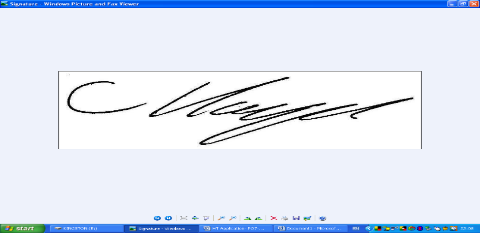 Mr C HayesExecutive Headteacher